GEOGRAFIA - KLASA 8Temat 7: Powtórzenie informacji o Europie.Podręcznik, media, atlas  -mapy fizyczne, krajobrazowe i gospodarcze.Sporządź notatkę według punktów:Wymień cechy główne (dominanty)  kontynentu europejskiego.Określ położenie Europy.Podpisz elementy  linii brzegowej na mapie podanej pod tym tematem  (morza, półwyspy, cieśniny, wyspy, archipelagi).  Jeżeli nie masz drukarki, przerysuj mapę na kartce odręcznie lub  wykorzystując np. atlas.Zaznacz na mapie i nazwij najdalej wysunięte punkty Europy. Określ ich współrzędne geograficzne.Podpisz na mapie i zapamiętaj państwa oraz ich stolice.W nauce pomoże Ci ten film:https://www.youtube.com/watch?v=6SuQ-RJ87ksWypisz i naucz się wskazywać na mapie najważniejsze krainy geograficzne Europy: depresje, niziny, wyżyny, góry oraz ich szczyty.Zdjęcia  lub skany własnoręcznie napisanej notatki prześlij na maila: irena.bubula@onet.pl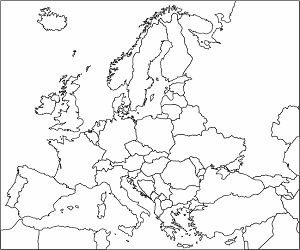 Temat 8: Powtórzenie wiadomości o Europie.Podręcznik , atlas – mapa fizyczna i klimatyczna.Sporządź notatkę według poniższych punktów:Dokonaj charakterystyki warunków klimatycznych:Europy PółnocnejEuropy  PołudniowejEuropy WschodniejEuropy  ZachodniejFauna i flora wyżej wymienionych obszarów Europy.Wody powierzchniowe Europy – najważniejsze rzeki, jeziora, kanały, obszary bagienne, miejsca występowania wód mineralnych. Nanieś obiekty na mapę podaną w notatce i naucz się wskazywać.   Zdjęcia  lub skany własnoręcznie napisanej notatki prześlij na maila: irena.bubula@onet.pl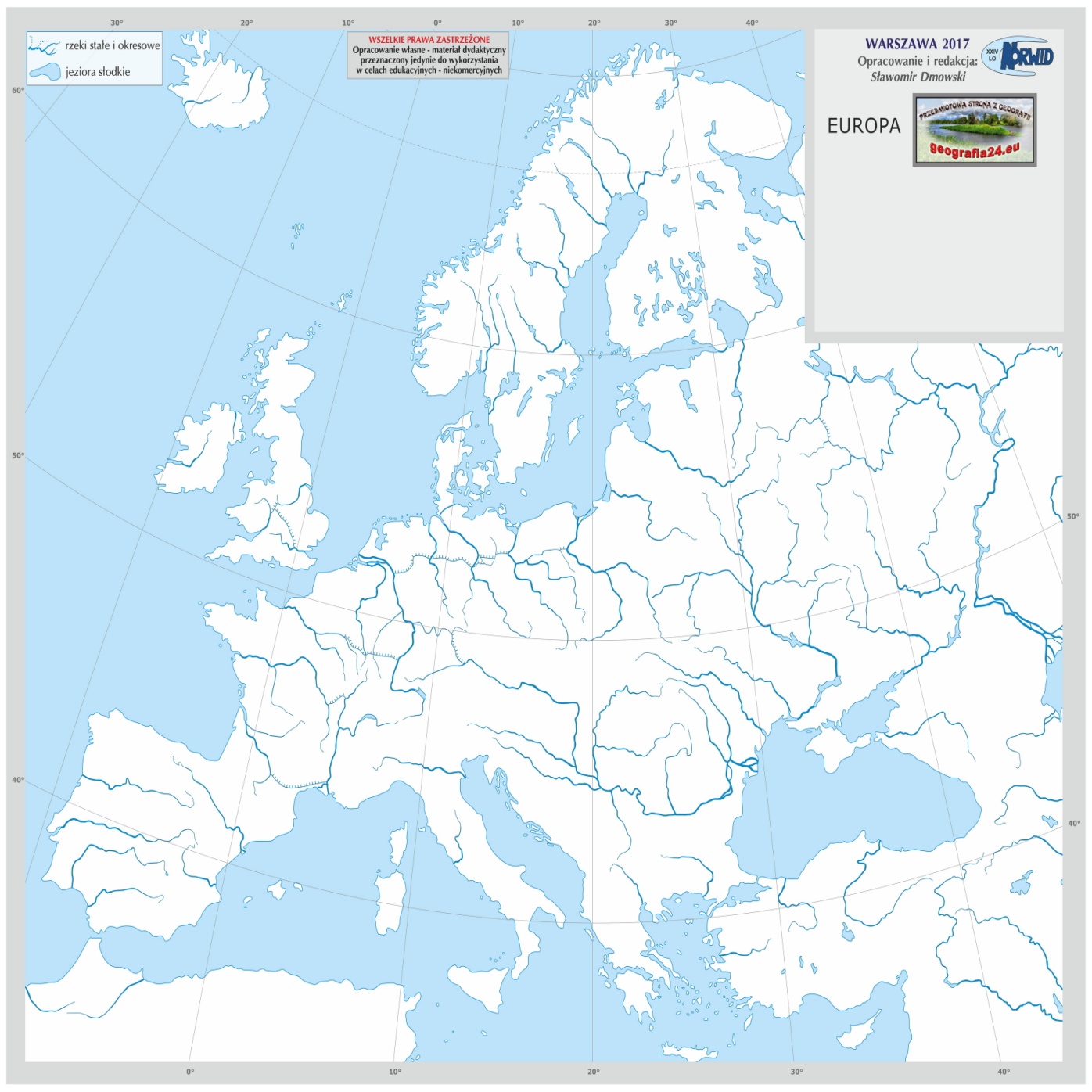 